                                                                                                                                                        25. 1. 2021Distanční úkol pro pondělní třídu od 14.00Dobrý den,Tento úkol je na soutěž a je pro všechny třídy. Od nejmenších, až po nejstarší.CELOSVĚTOVÁ SOUTĚŽ LIDICE 2021 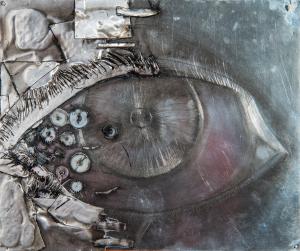 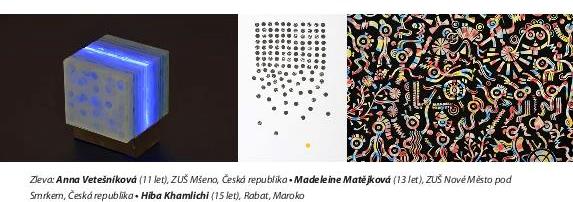 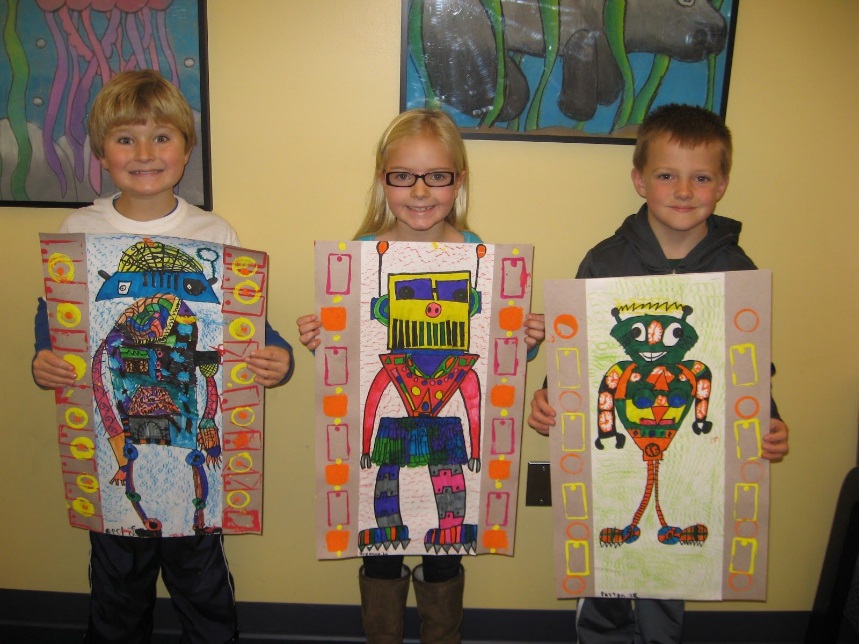 Jedna z největších světových přehlídek dětské tvorby, účastní se až 15 000 soutěžících z celého světa. Česko má samozřejmě svoji soutěžní podskupinu.Téma:ROBOT A UMĚLÁ INTELIGENCEPodtémata:Co robot (ne)umíUvnitř strojeR.U.R. Roboti v literatuře a filmuRok 2121Vývoj a druhy umělé inteligenceTechnologie a etikaNanorobotiPro nás pro Čechy by mělo být toto téma o to zajímavější, že název ROBOT vymyslel český malíř Josef Čapek a bratr Karel uvedl toto slovo ROBOT poprvé v divadelní hře R.U.R.ROBOTA znamená slovansky práce.Prvňáčci až čtvrťáci mohou kreslit rovnou. U nich si oceňuji bezprostřednost dětské kresby – ta je v jejich velmi věku důležitá. Jen bych poprosil na A3. Děti mohou propojit i více technik – voskovky + anilinky, dolepovat barevnými papírky (koláž), na kterých může být psané slovo anebo dokreslit pastelkou kresbu s vodovkami. Velmi důležité je také pozadí, aby objekt nebyl sám na bílé čtvrtce. Pozadím se kolikrát podaří vyjádřit i příběh, i když jen na jedné čtvrtce. Nebráním se dvoutýdenní práci. Všechny starší ročníky jsou u podobných úkolů na to zvyklé!Termín je do poloviny února. Pokud uvidím, že dokážu vybrat ze soutěžního tématu zhruba 6-8 prací, které jsou velmi zajímavé, doplním je podobným počtem dalších vybraných prací, dohromady tedy do 15 žákovských dílek (na třídu cca 2 práce) a soutěž pak obesílám. Když ne, tak se vůbec nic neděje. Soutěže jsou absolutně dobrovolné. Lidice jsou ale samozřejmě hodně prestižní dětská soutěž. O. Tragan, výtvarka